y900ięć                                                                                                                                                                         J                                                                                                                                                                                                                                                                                                                       J                                                                                                                                                  JADŁOSPIS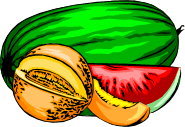                                    ŻYCZYMY  SMACZNEGOPoniedziałek   18.09.17Pieczywo z ziarnem lnu  (1);  masło (7); szynka swojska; sałata;  papryka;  płatki  jaglane  na mleku (1,7).398,09   kcal½  banana;  marchewka  do  chrupania.Zupa fasolowa  z  makaronem (1,3,6,9); natka ziemniaki; kotlet z ryby (1,3,4); kapusta  pekińska + olej; kompot śliwkowy. 413,60 kcalBułeczka  wiedeńska (9); dżem  jabłkowy; bawarka (7). 217,01  kcal    Wtorek    19.09.17Pieczywo  żytnie (1); masło (7);  twarożek  z  pomidorem (7);  rzodkiewka;  ¼  jajka (3);   owsianka  królewska  na mleku (1,7).386,70 kcalWinogrona.Barszcz  czerwony  z ziemniakami (9); koperek;  śmietana + jogurt (7); kuskus (1);  gulasz  wołowy;   mizeria +  jogurt  (7);  kompot  z owoców  leśnych. 483,28  kcal Jogurt  waniliowy (7);   chrupaki (1);  ½ gruszki. 169,35 kcal    Środa   20.09.17Pieczywo   orkiszowe (1); masło (7);  humus z ciecierzycy (6,11); ogórek  kwaszony;  biodrówka  pieczona;   pomidor;  kawa  mleczna (1,7). 374,37  kcalCząstka  melona.Rosół  z  makaronem (1,3,9)  koperek; ziemniaki; kotlet  drobiowy (1,3);  brokuły  z  wody (1,7); kompot  truskawkowy. 489,30 kcalKoktajl  mleczny  z  bananami (7); chrupki kukurydziane (1).  129,62 kcal Czwartek   21.09.17Pieczywo wieloziarniste (1);  masło (7);  pasta z makreli (4);  ogórek  kwaszony;  krakowska  podsuszana; papryka;    płatki  kukurydziane  na mleku (1,7).390,10  kcalCząstka  pomarańczy.Krupnik  z ziemniakami 1,(9); koperek;  pierogi z serem (1,3,7);  śmietana + jogurt  (7); tarta  marchew + jabłko + jogurt (7);  kompot wiśniowy. 448,14 kcalWafle przekładane nutellą (1,6); herbata owocowa; ½ banana.150,10  kcal      Piątek    22.09.17Pieczyw  orkiszowe  (1); masło (7);  ser  żółty (7);   rzodkiewka;  serek  „Bieluch’ (7);  ogórek  zielony;  zacierki  na  mleku (1,3,7). 369,32  kcalCząstka  arbuza.Zupa  brokułowa  z  ziemniakami (9);  śmietana + jogurt(7); koperek;  ryż  brązowy (1);  pulpety  z  indyka(1,3) ;  kapusta  kwaszona  + olej;   kompot  z  owoców  leśnych . 436,26 kcalChałka (1);  masło (7);  ½  jabłka; herbata  miętowa. 221,84 kcal